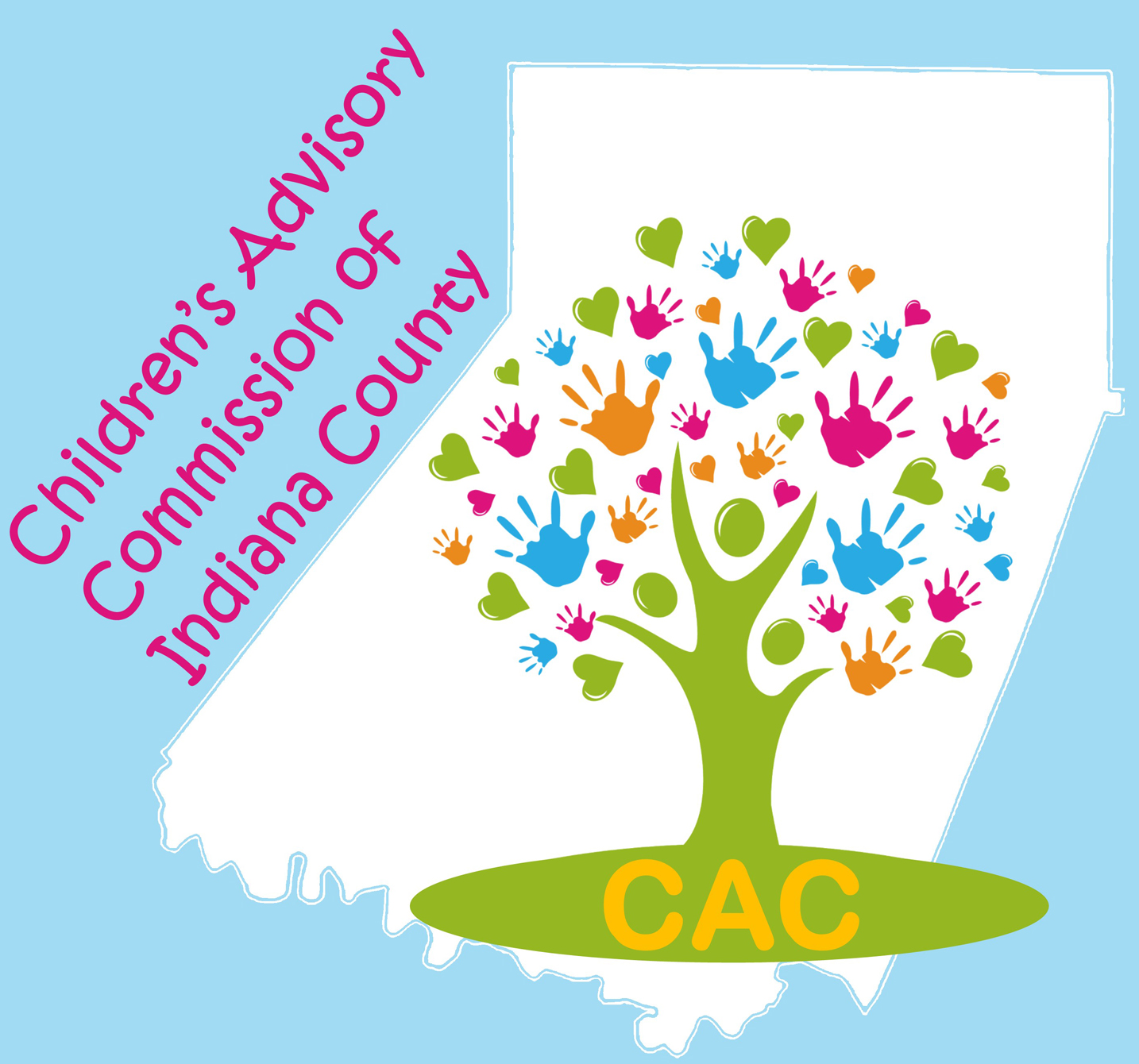 Location: ARIN IU 28                      Time: 8:30 AMThe CAC Executive Committee met on January 21, 2020 to set the agenda for today.8:30AM Call to Order and Welcome: Carol Schurman/Laura McLaineIntroductions: Tell us your name, your agency, and your generation.Brief Generational Ice Breaker: Partner up with someone from a different generation, and talk about the topic on your generation ID card.Business Meeting:Reading, correction and approval of the minutes from the January 2020 meeting. Motion to accept the minutes: _________________   Second: ____________________Budget and Finance Committee: Total Balance: $__________CAC portion: $__________ Safe Children portion: $____________Motion to accept the Financial Report: _________________ Second: _____________________Updates from CAC Committees Early Care & Education – Kathy Abbey-BakerFamily Fun Fest Planning – Planning Committee members presentStrategic Planning – No reportPolicy – No reportSafe Children – Sue GoodTeen Takeover- On hiatus, will be regrouping in 2020Developing and enhancing communications and collaboration: Special Presentations:Career Link Programs presented by Lenore Hughes and Jim GarlandTED TALK: Generational StereotypesNew Member Applications: Corrine PuttAnnouncements:AdjournmentNEXT MEETING:  Tuesday, March 3, 2020. 8:30 AM at ARIN IU28